Sample DataThis is a set of data collected using the same procedure listed on your data sheet. Use this data to answer the Results and Reflection Questions. Experimental InformationVehicle 1: car, newer (<2 years old)Vehicle 2: truck, older (>6 years old)Each vehicle was sampled twice Experimental Setup Photo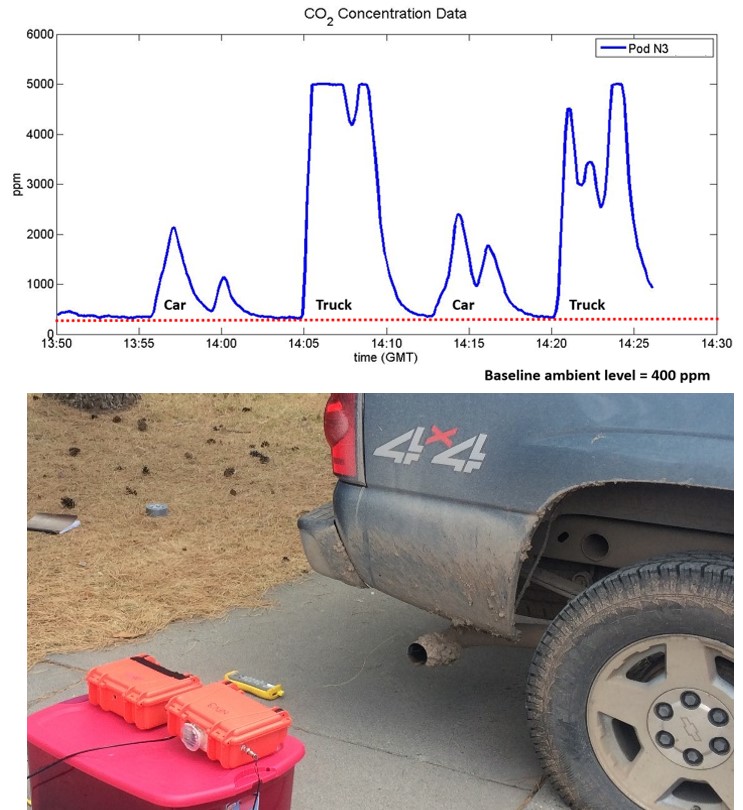 Carbon Dioxide Concentration Data (note the baseline indicated in red)Complete Data from Four Vehicle Tests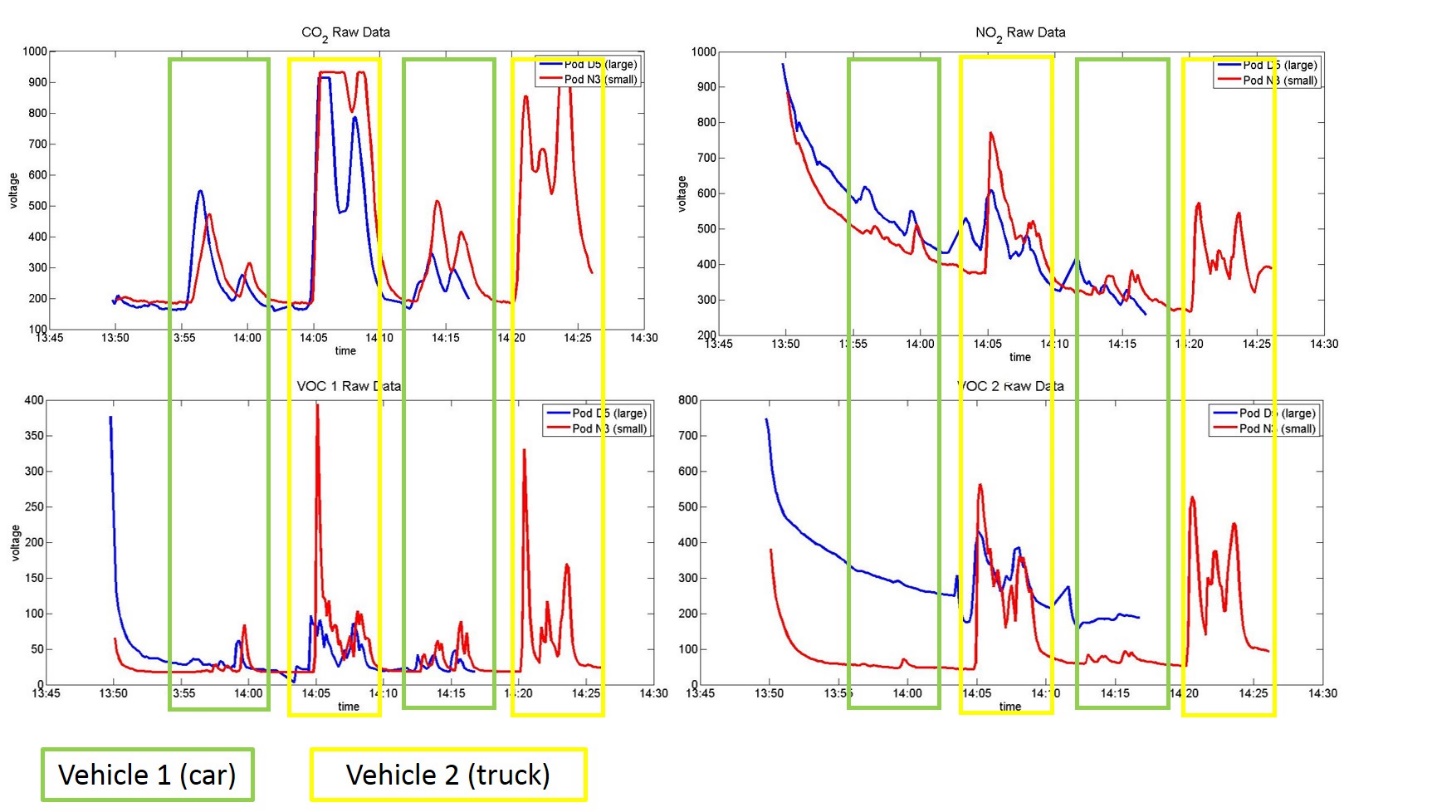 